Unit 5 Lesson 11: Place Value Comparisons (Part 2)WU True or False: Greater Than or Less Than (Warm up)Student Task StatementDecide if each statement is true or false. Be prepared to explain your reasoning.1 Compare and ExplainStudent Task StatementCompare the numbers., , or 521523Explain or show your thinking. If it helps, use a diagram or number line., , or 889878Explain or show your thinking. If it helps, use a diagram or number line.Place the numbers in the blanks to make each comparison true. Use each number only once. Use base-ten diagrams or a number line if it helps.8105297524952 Play Greatest of Them AllStudent Task Statement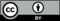 © CC BY 2021 Illustrative Mathematics®